ЧТО ДАЁТ УЧАСТИЕ В ПРОГРАММЕ?Возможность:ОБСУДИТЬ ситуацию в спокойной, уважительной обстановке;РАЗОБРАТЬСЯ в причинах случившегося;ПРИНЕСТИ ИЗВИНЕНИЯ потерпевшему;ЗАГЛАДИТЬ причинённый ВРЕД;ОПРЕДЕЛИТЬ, что нужно сделать, чтобы подобное не повторилось;ВОССТАНОВИТЬ ОТНОШЕНИЯ;ВОССТАНОВИТЬ СПРАВЕДЛИВОСТЬ;ВЕРНУТЬ УВАЖЕНИЕ к себе.Можно ли подать заявку на Программу примирения, если делом уже занимается полиция?Да, можно. Но необходимо помнить, что правоохранительные органы не могут освободить виновника от наказания. Поэтому в большинстве случаев полиция, суд и комиссия по делам несовершеннолетних и защите их прав учитывают усилия сторон, направленные на самостоятельное разрешение конфликта. Самое главное, в таких случаях важно взять на себя ответственность, исправить ошибку, постараться загладить свою вину.Если Вам и Вашему ребёнку необходима консультация и помощь специалиста в разрешении сложившейся ситуации вы можете обратиться: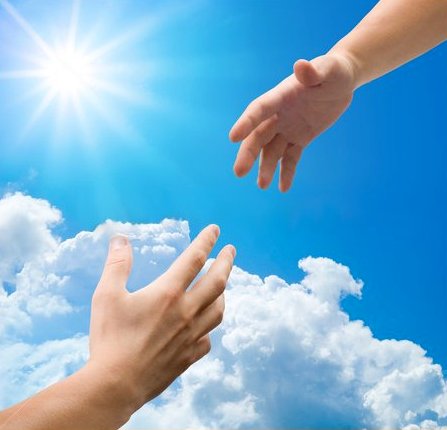 К педагогу-психологу, социальному педагогу, в школьную службу примирения вашего образовательного учрежденияКомиссия по делам несовершеннолетнихи защите их прав:Пикулева Нина Александровнаначальник отдела защиты прав детей г. Добрянка ул. Копылова, 114 Телефон. (34265) 2-17-48Муниципальная служба примирения:Наговицина Евгения валерьевна – руководитель муниципальной службы примиренияг. Добрянка, ул. Победы 101Телефон: 8(34265)2-48-80Бесплатный телефон довериядля детей и родителей8-800-2000-122Экстренная психологическая помощь. Анонимно, бесплатно, круглосуточно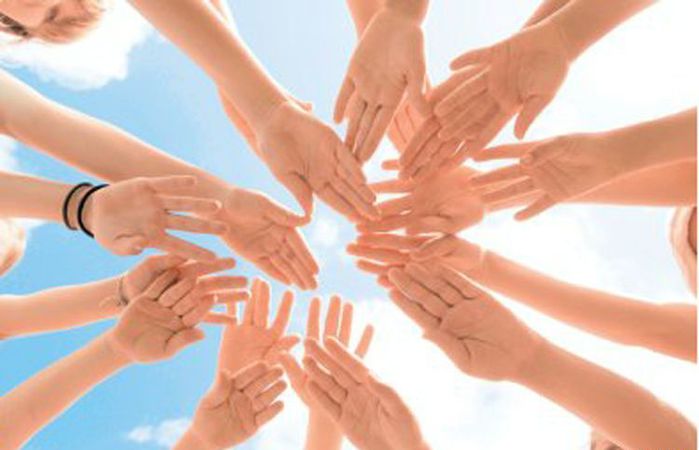 ЕСЛИ ВАШ РЕБЁНОК ПОДРАЛСЯ: куда и к кому обращаться?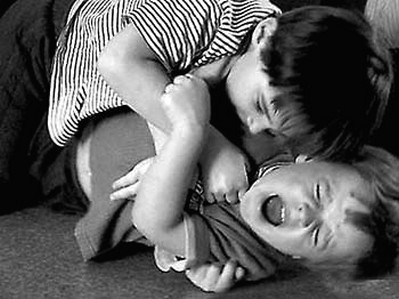 Добрянка, 2020Если дети делают глупости…  …совершают серьёзные ошибки, обижают других, нарушают закон или сами становятся жертвами обидчиков, прежде всего родители пытаются их защитить, поддержать, помочь разобраться в трудной ситуации. Но какой выход из неё самый оптимальный для ребёнка? КАК ОБИДЧИКУ ИПСРАВИТЬ СОВЕРШЁННЫЕ ОШИБКИ И СДЕЛАТЬ ТАК, ЧТОБЫ ЕГО ПРОСТИЛИ?КАК ПОСТРАДАВШЕМУ ВОССТАНОВИТЬ ЧУВСТВО БЕЗОПАСНОСТИ, ПОДЕЛИТЬСЯ ОБИДОЙ ПО ПОВОДУ ПРИЧИНЁННОГО ИЛИ МОРАЛЬНОГО ВРЕДА?НЕ ТОРОПИТЕСЬ ОБРАЩАТЬСЯ В ПРАВООХРАНИТЕЛЬНЫЕ ОРГАНЫ, ПОМНИТЕ ЛЮБОЙ КОНФЛИКТ МОЖНО РАЗРЕШИТЬ В ХОДЕ ПРОВЕДЕНИЯ ВОССТАНОВИТЕЛЬНЫХ ПРОГРАММ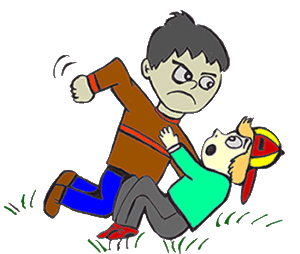 ЦЕЛЬ ПРОГРАММЫ…Цель восстановительной программы – помочь участникам конфликтной ситуации достичь его разрешения, восстановить утраченные отношения, загладить причинённый вред.Основными участниками программы являются сами стороны конфликта.Основной элемент программы – встреча потерпевшего и виновника с целью поиска вариантов решения ситуации, которая организуется специалистом – ведущим программы примирения.Ведущий не является судьёй, адвокатом, воспитателем или советчиком.Он – нейтральный посредник, который в равной степени поддерживает обе стороны.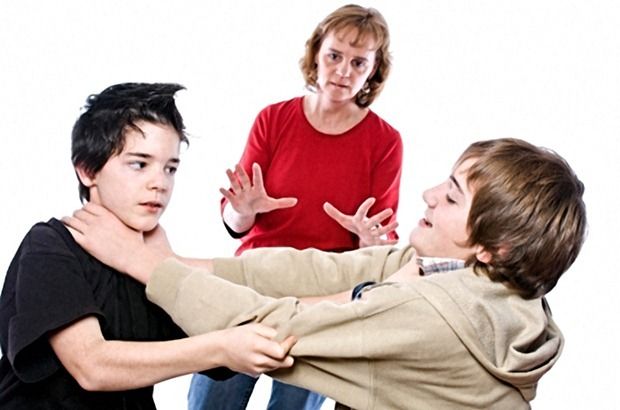 ЧТО ТАКОЕ ПРОГРАММА ПРИМИРЕНИЯПрограммы примирения добровольны и бесплатны для всех участников.Если же о конфликте стало известно правоохранительным органам дело будет рассматриваться в суде, КДНиЗП или другой инстанции, но при принятии решения по делу судья или другое уполномоченное лицо может учитывать результат программы примирения при вынесении приговора.Основная ценность программы – достижение конструктивного диалога между обидчиком и потерпевшим, в ходе которого они сами смогут разобраться в произошедшем и договориться о способе заглаживания вины.Программа способствует ответственному поведению подростков, максимально вовлекая их в процесс возмещения ущерба.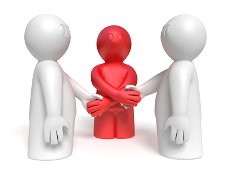 